Orientaciones para trabajo semanal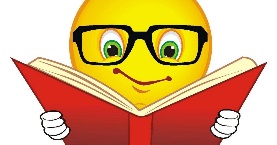 a distanciaProfesor/ a: Nataly Castro H. Correo: Ncastro@mlbombal.clTeléfono: +56 97168169                    Profesor/ a: Nataly Castro H. Correo: Ncastro@mlbombal.clTeléfono: +56 97168169                    Profesora Diferencial: Angelina RojasCorreo: Arojas@mlbombal.clProfesora Diferencial: Angelina RojasCorreo: Arojas@mlbombal.clAsignatura: Ciencias  Curso: 3° Básico  Curso: 3° Básico  Fecha: 12/08/2020Unidad: III “Las plantas”Unidad: III “Las plantas”Unidad: III “Las plantas”Unidad: III “Las plantas”Objetivo de la Clase: OA 04Objetivo de la Clase: OA 04Objetivo de la Clase: OA 04Objetivo de la Clase: OA 04Indicaciones para el trabajo del estudiante:Indicaciones para el trabajo del estudiante:Indicaciones para el trabajo del estudiante:Indicaciones para el trabajo del estudiante:Texto escolarPáginas 122Observa las imágenes y responde las preguntas en el textoPáginas 123Desarrolla las preguntas en tu cuaderno, según la información leída.Actividad complementariaDibuja en una hoja de block o en tu cuaderno, diferentes tipos de hojas que se encuentren en tu casa o que conozcas, luego al lado de cada hoja escribe su color y forma.RECUERDEN: Hacer las actividades y mantenerlas guardadas para ser revisadas cuando volvamos a clases. Así mismo, escribe la fecha en la cual se realizó la actividad.Texto escolarPáginas 122Observa las imágenes y responde las preguntas en el textoPáginas 123Desarrolla las preguntas en tu cuaderno, según la información leída.Actividad complementariaDibuja en una hoja de block o en tu cuaderno, diferentes tipos de hojas que se encuentren en tu casa o que conozcas, luego al lado de cada hoja escribe su color y forma.RECUERDEN: Hacer las actividades y mantenerlas guardadas para ser revisadas cuando volvamos a clases. Así mismo, escribe la fecha en la cual se realizó la actividad.Texto escolarPáginas 122Observa las imágenes y responde las preguntas en el textoPáginas 123Desarrolla las preguntas en tu cuaderno, según la información leída.Actividad complementariaDibuja en una hoja de block o en tu cuaderno, diferentes tipos de hojas que se encuentren en tu casa o que conozcas, luego al lado de cada hoja escribe su color y forma.RECUERDEN: Hacer las actividades y mantenerlas guardadas para ser revisadas cuando volvamos a clases. Así mismo, escribe la fecha en la cual se realizó la actividad.Texto escolarPáginas 122Observa las imágenes y responde las preguntas en el textoPáginas 123Desarrolla las preguntas en tu cuaderno, según la información leída.Actividad complementariaDibuja en una hoja de block o en tu cuaderno, diferentes tipos de hojas que se encuentren en tu casa o que conozcas, luego al lado de cada hoja escribe su color y forma.RECUERDEN: Hacer las actividades y mantenerlas guardadas para ser revisadas cuando volvamos a clases. Así mismo, escribe la fecha en la cual se realizó la actividad.